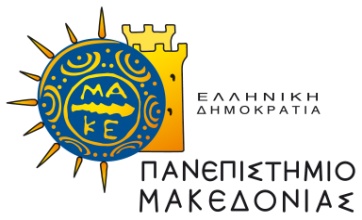 ΣΧΟΛΗ ΕΠΙΣΤΗΜΩΝ ΔΙΟΙΚΗΣΗΣ ΕΠΙΧΕΙΡΗΣΕΩΝΤΜΗΜΑ ΛΟΓΙΣΤΙΚΗΣ ΚΑΙ ΧΡΗΜΑΤΟΟΙΚΟΝΟΜΙΚΗΣΔΗΛΩΣΗΕπώνυμο     ……………………………          Όνομα          ……………………………         Πατρώνυμο ……………………………          Αρ. Μητρώου:……………           	Τηλέφωνο    ……………………………                  ………………………………………Στοιχεία Ταυτότητας                                        Αριθμός        …………………………..           Ημερ/νία Έκδοσης……………………         Εκδούσα Αρχή   ………………………           Διεύθυνση μόνιμης κατοικίας ……….………………………………………ΑΡ.2Επιθυμώ να παρακολουθήσω το/τα παρακάτω μάθημα/τα για την πιστοποίηση παιδαγωγικής και διδακτικής επάρκειας:1. ....           Θεσσαλονίκη,                (  Υπογραφή  )     ………………………………………      